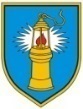 OPĆINA RAŠA JAVNI NATJEČAJ ZA SUFINANCIRANJE PROGRAMA, PROJEKATA I MANIFESTACIJA U PODRUČJU SPORTA KOJE PROVODE UDRUGE U 2020. GODINI							Pečat i potpis osobe ovlaštene za zastupanje:							_________________________________U___________________2020.                                                                                        (mjesto i datum)PRIORITETNE AKTIVNOSTI (Označiti sa x)1.Aktivnosti u području nogometa2.Aktivnosti u području stolnog tenisa3.Aktivnosti u području boćanja4.Aktivnosti u području sportskog ribolova5.Aktivnosti u području sportskog jedrenja6.Aktivnosti u području judaI.OPĆI PODACI O PRIJAVITELJU – UDRUZI - ORGANIZACIJIOPĆI PODACI O PRIJAVITELJU – UDRUZI - ORGANIZACIJIOPĆI PODACI O PRIJAVITELJU – UDRUZI - ORGANIZACIJI1.Naziv udruge-organizacije2.Adresa sjedišta (poštanski broj, sjedište, ulica i broj)3.OIB (osobni identifikacijski broj)4.RNO (broj u Registru neprofitnih organizacija)5.IBAN6.Godina osnutka udruge7.Svrha i područje djelovanja udruge, sukladno Statutu 8.Osoba ovlaštena za zastupanje:Osoba ovlaštena za zastupanje:Osoba ovlaštena za zastupanje:8.Ime i prezime8.Telefon ili mobitel8.Adresa e-pošte9.Broj zaposlenih10.Broj članova udruge 11.Ostvareni prihod u 2019. godiniOd toga: - donacije Općine Raša               - ostali izvori prihoda12.Podaci o prostoru u kojem udruga djeluje (vlastiti, iznajmljeni i sl.)13.Sportski rezultati udruge (rang natjecanja i ostali uspjesi u 2019. godini)II.PODACI O PROGRAMU (AKTIVNOSTI/MANIFESTACIJI)PODACI O PROGRAMU (AKTIVNOSTI/MANIFESTACIJI)PODACI O PROGRAMU (AKTIVNOSTI/MANIFESTACIJI)1.Naziv programa Naziv programa 2.Opis programa Opis programa 3. Predviđeni početak i završetak provedbePredviđeni početak i završetak provedbe4.Područje provedbePodručje provedbe5.Opišite što vas je potaknulo da upravo ove aktivnosti prijavite na Natječaj Općine Raša, odnosno kako ste utvrdili potrebe i koji problem rješavate realizacijom aktivnostiOpišite što vas je potaknulo da upravo ove aktivnosti prijavite na Natječaj Općine Raša, odnosno kako ste utvrdili potrebe i koji problem rješavate realizacijom aktivnosti6.Na koji način predložene aktivnosti doprinose postizanju ciljeva Natječaja? Na koji način predložene aktivnosti doprinose postizanju ciljeva Natječaja? 7. Tko su izravni, a tko neizravni korisnici obuhvaćeni vašim aktivnostima? (opisni, okvirni broj korisnika, njihova dob)  Tko su izravni, a tko neizravni korisnici obuhvaćeni vašim aktivnostima? (opisni, okvirni broj korisnika, njihova dob) 8. Jeste li dosad imali iskustva u organiziranju i provedbi sličnih aktivnosti – ako jeste, navedite ih... Jeste li dosad imali iskustva u organiziranju i provedbi sličnih aktivnosti – ako jeste, navedite ih...9.Broj zaposlenih - članova udruge ili vanjskih suradnika koji sudjeluju u provedbi programa, projekta ili manifestaciji; na koji način će biti uključeni u provedbu aktivnostiBroj zaposlenih - članova udruge ili vanjskih suradnika koji sudjeluju u provedbi programa, projekta ili manifestaciji; na koji način će biti uključeni u provedbu aktivnosti10. Ime i prezime osoba odgovornih  za provedbu aktivnosti -  članova udruge i vanjskih suradnika Ime i prezime osoba odgovornih  za provedbu aktivnosti -  članova udruge i vanjskih suradnika 11.Ukupan iznos potreban za provedbu programa:Ukupan iznos potreban za provedbu programa:11.Iznos koji se traži od Općine RašaIznos koji se traži od Općine Raša11.Iznos koji će se osigurati iz drugih izvora (navesti kojih) Iznos koji će se osigurati iz drugih izvora (navesti kojih) 